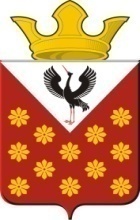 Российская ФедерацияСвердловская областьБайкаловский районПостановлениеглавы Краснополянского сельского поселенияот 15 ноября 2021 года №153Об утверждении Программы профилактики рисков причинения вреда (ущерба) охраняемым законом ценностям при осуществлении муниципального контроля на автомобильном транспорте и в дорожном хозяйстве на территории Краснополянского сельского поселения на 2022 годВ соответствии со статьей 44 Федерального закона от 31 июля 2020 г. № 248-ФЗ «О государственном контроле (надзоре) и муниципальном контроле в Российской Федерации», постановлением Правительства Российской Федерации от 25 июня 2021 г. № 990 «Об утверждении Правил разработки и утверждения контрольными (надзорными) органами программы профилактики рисков причинения вреда (ущерба) охраняемым законом ценностям», руководствуясь Уставом Краснополянского сельского поселения, постановляю:1. Утвердить Программу профилактики рисков причинения вреда (ущерба) охраняемым законом ценностям при осуществлении муниципального контроля на автомобильном транспорте и в дорожном хозяйстве на территории Краснополянского сельского поселения на 2022 год (прилагается).2. Настоящее Постановление вступает в силу с 1 января 2022 года.3. Опубликовать настоящее Постановление в Информационном вестнике Краснополянского сельского поселения и разместить на сайте муниципального образования в сети «Интернет» www.krasnopolyanskoe.ru.4. Контроль за исполнением настоящего Постановления оставляю за собой.И.о. Главы Краснополянского сельского поселения                                           А.Н. СнигирёвПриложениеУтвержденоПостановлением главы Краснополянскогосельского поселенияот 15 ноября 2021г. №153Программа профилактики рисков причинения вреда (ущерба) охраняемым законом ценностям при осуществлении муниципального контроля на автомобильном транспорте и в дорожном хозяйстве на территории Краснополянского сельского поселения на 2022 год1. Настоящая программа профилактики рисков причинения вреда (ущерба) охраняемым законом ценностям при осуществлении муниципального контроля на автомобильном транспорте и в дорожном хозяйстве на территории Краснополянского сельского поселения (далее - Программа), устанавливает порядок проведения профилактических мероприятий, направленных на предупреждение причинения вреда (ущерба) охраняемым законом ценностям, соблюдение которых оценивается в рамках осуществления муниципального контроля на автомобильном транспорте и в дорожном хозяйстве на территории Краснополянского сельского поселения (далее – муниципальный контроль).I. Анализ текущего состояния осуществления муниципального контроля, описание текущего развития профилактической деятельности Администрации Краснополянского сельского поселения, характеристика проблем, на решение которых направлена Программа2. Объектами при осуществлении муниципального контроля являются: - деятельность, действия (бездействия) граждан и организаций, в рамках которых должны соблюдаться обязательные требования к эксплуатации объектов дорожного сервиса, размещенных в полосах отвода и (или) придорожных полосах автомобильных дорог;- деятельность, действия (бездействия) граждан и организаций, в рамках которых должны соблюдаться обязательные требования к осуществлению дорожной деятельности;- деятельность, действия (бездействия) граждан и организаций, в рамках которых должны соблюдаться обязательные требования, установленные в отношении перевозок по муниципальным маршрутам регулярных перевозок, не относящихся к предмету федерального государственного контроля (надзора) на автомобильном транспорте, и в дорожном хозяйстве в области организации регулярных перевозок;- деятельность, действия (бездействия) граждан и организаций, в рамках которых должны соблюдаться обязательные требования при производстве дорожных работ;- автомобильные дороги и дорожные сооружения на них, полосы отвода автомобильных дорог, придорожные полосы автомобильных дорог, объекты дорожного сервиса, размещенные в полосах отвода и (или) придорожных полосах автомобильных дорог, которыми граждане и организации владеют и (или) пользуются, и к которым предъявляются обязательные требования.3. Муниципальный контроль осуществляется с целью минимизации риска причинения вреда (ущерба), вызванного нарушениями обязательных требований, следующим охраняемым законом ценностям:- жизнь и здоровье граждан;- права, свободы и законные интересы граждан и организаций;- объекты транспортной инфраструктуры, как технические сооружения и имущественные комплексы;- перевозка грузов и пассажиров, как обеспечение услуг и экономическая деятельность.4. Под контролируемыми лицами понимаются граждане и организации, деятельность, действия или результаты деятельности, которых, либо производственные объекты, находящиеся во владении и (или) в пользовании которых, подлежат муниципальному контролю.5. Общая протяженность автомобильных дорог муниципального значения в Краснополянском сельском поселении составляет 64, 998 км, в том числе:- с твердым покрытием: 35,611 км.- грунтовые: 29,387 км.6. Органом местного самоуправления Краснополянского сельского поселения, уполномоченным на осуществление муниципального контроля, является Администрация Краснополянского сельского поселения Байкаловского муниципального района Свердловской области (далее – контрольный орган, Администрация).7. Главной задачей при осуществлении муниципального контроля является переориентация контрольной деятельности на объекты повышенного риска и усиление профилактической работы в отношении всех объектов контроля, обеспечивая приоритет проведения профилактики. II. Цели и задачи реализации Программы8. Целями реализации Программы являются:- предупреждение нарушений обязательных требований в сфере муниципального жилищного контроля;- предотвращение угрозы причинения, либо причинения вреда (ущерба) охраняемым законом ценностям вследствие нарушений обязательных требований;- устранение существующих и потенциальных условий, причин и факторов, способных привести к нарушению обязательных требований и угрозе причинения, либо причинения вреда;- формирование моделей социально ответственного, добросовестного, правового поведения контролируемых лиц;- повышение прозрачности системы контрольно-надзорной деятельности.9. Задачами реализации Программы являются:- оценка возможной угрозы причинения, либо причинения вреда (ущерба) охраняемым законом ценностям, выработка и реализация профилактических мер, способствующих ее снижению;- выявление факторов угрозы причинения, либо причинения вреда (ущерба), причин и условий, способствующих нарушению обязательных требований, определение способов устранения или снижения угрозы;- оценка состояния подконтрольной среды и установление зависимости видов, форм и интенсивности профилактических мероприятий от присвоенных контролируемым лицам категорий риска;- создание условий для изменения ценностного отношения контролируемых лиц к рисковому поведению, формирования позитивной ответственности за свое поведение, поддержания мотивации к добросовестному поведению;- регулярная ревизия обязательных требований и принятие мер к обеспечению реального влияния на подконтрольную сферу комплекса обязательных требований, соблюдение которых составляет предмет муниципального контроля;- формирование единого понимания обязательных требований у всех участников контрольно-надзорной деятельности;- создание и внедрение мер системы позитивной профилактики; повышение уровня правовой грамотности контролируемых лиц, в том числе путем обеспечения доступности информации об обязательных требованиях и необходимых мерах по их исполнению;- снижение издержек контрольно-надзорной деятельности и административной нагрузки на контролируемых лиц.III. Перечень профилактических мероприятий, сроки(периодичность) их проведения10. В соответствии с Положением о муниципальном контроле на автомобильном транспорте и в дорожном хозяйстве на территории Краснополянского сельского поселения, утвержденным Решением Думы Краснополянского сельского поселения от 15.09.2021 №229, проводятся следующие профилактические мероприятия:- информирование;- консультирование;-  объявление предостережения.11. Перечень профилактических мероприятий с указанием сроков (периодичности) их проведения, ответственных за их осуществление указаны в таблице.ТаблицаПеречень профилактических мероприятий, сроки (периодичность) их проведенияIV. Показатели результативности и эффективности Программы12. Для оценки результативности и эффективности Программы устанавливаются следующие показатели результативности и эффективности:12.1. Ключевые показатели и их целевые значения муниципального контроля на автомобильном транспорте и в дорожном хозяйстве на территории Краснополянского сельского поселения:- Доля устраненных нарушений от числа выявленных нарушений обязательных требований, в результате чего была снята угроза причинения вреда охраняемым законом ценностям – 70-80%.- Доля субъектов, допустивших нарушения, в результате которых причинен вред (ущерб) или была создана угроза его причинения, выявленные в результате проведения контрольно-надзорных мероприятий, от общего числа проверенных субъектов - 0%.- Иные показатели, отражающие уровень минимизации вреда (ущерба) охраняемым законом ценностям, уровень устранения риска причинения вреда (ущерба) в сфере муниципального контроля - 0%.12.2. Индикативные показатели в сфере муниципального контроля на автомобильном транспорте и в дорожном хозяйстве на территории Краснополянского сельского поселения:- количество обращений граждан и организаций о нарушении обязательных требований, поступивших в орган муниципального контроля;- количество проведенных органом муниципального контроля внеплановых контрольных мероприятий;- количество принятых органами прокуратуры решений о согласовании проведения органом муниципального контроля внепланового контрольного мероприятия;- количество выявленных органом муниципального контроля нарушений обязательных требований;- количество устраненных нарушений обязательных требований;- количество поступивших возражений в отношении акта контрольного мероприятия;- количество выданных органом муниципального контроля предписаний об устранении нарушений обязательных требований.№Вид мероприятияФорма мероприятияОтветственное должностное лицоСроки (периодичность) их проведения1.ИнформированиеИнформирование осуществляется посредством размещения соответствующих сведений на официальном сайте администрации в информационно-телекоммуникационной сети Интернет, в средствах массовой информации и в иных формах.Специалисты администрации, осуществляющие муниципальный контрольПо мере необходимости в течение 2022 года2.Объявление предостережения Предостережение о недопустимости нарушения обязательных требований объявляется контролируемому лицу в случае наличия у администрации сведений о готовящихся нарушениях обязательных требований и (или) в случае отсутствия подтверждения данных о том, что нарушение обязательных требований причинило вред (ущерб) охраняемым законом ценностям либо создало угрозу причинения вреда (ущерба) охраняемым законом ценностямСпециалисты администрации, осуществляющие муниципальный контрольВ течение 2022 года (при наличии оснований)3.КонсультированиеПроведение должностными лицами администрации консультаций по вопросам муниципального жилищного контроля. Консультирование осуществляется посредствам личного обращения, телефонной связи, электронной почты, видео-конференц-связи, при получении письменного запроса - в письменной форме в порядке, установленном Федеральным законом «О порядке рассмотрения обращения граждан Российской Федерации», а также в ходе проведения профилактического мероприятия, контрольного (надзорного) мероприятия.Специалисты администрации, осуществляющие муниципальный контрольВ течение года (при наличии оснований)